CONVENTION ENTRE LA LIGUE DU CENTRE-VAL DE LOIRE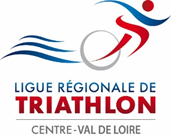 ET L’ORGANISATEUR DE MANIFESTATION DE TYPE LOISIRAnimathlon- RandotriathlonPREAMBULE :La présente convention, signée entre la Ligue du Centre-Val de Loire de Triathlon et les organisateurs d’ANIMATION, a pour objet de définir les modalités et les conditions du soutien de la Ligue aux structures organisatrices.Convention entreLa Ligue du Centre-Val de Loire de Triathlon, ci-dessous désignée LA LIGUE,Siège social 1240, rue de la Bergeresse – 45160 – OlivetIci représentée par son Président, Monsieur Patrick PORCHEREt,La structure organisatrice ……………………………………………………………………………………………………………………Ci-dessous désignée l’ORGANISATEURSiège social………………………………………………………………………………………………………………………………………….Ici représentée par son Président…………………………………………………………………………………………………………Nom de l’Animation……………………………………………………………………………………………………………………………..Lieu :……………………………………………………………………………………………………………………………………………………Heures :………………………………………………………………………………………………………………………………………………L’ORGANISATEUR s’engage à :Agréer sa manifestation à la FF TRI.Respecter la Réglementation Générale Fédérale sur la PRATIQUE LOISIR-ANIMATION : pages 11-12 de la RS 2020  C:\Users\LCTVDL\Desktop\reglementation-sport-2020v2.pdfAdresser, au plus tard dans les 15 jours qui suivent la fin de la manifestation à la Ligue Régionale :le compte-rendu de la manifestation avec 5 photosla liste des participants et des Pass Loisir  Apposer le logo de la Ligue de Triathlon sur l’ensemble des documents et supports qui concernent la manifestation soutenue.La LIGUE s’engage à :Inscrire la manifestation au calendrier régionalMettre à la disposition de l’organisateur le matériel d’organisation si il est disponible, priorité étant donnée aux épreuves de type compétition.A verser la somme forfaitaire de 100* euros à chaque organisateur et 300* euros au Comité Départemental de Triathlon d’Eure et Loire pour les 4 animations Bike and Run organisées. Les règlements seront effectués par virement à condition que les conditions visées au chapitre soient remplies. Tout litige sera de la compétence du Comité Directeur de La Ligue cde Triathlon.Fait le …../……../ 2020 à OlivetSous réserve de validation par le CD de LigueCOMPTE RENDU DE MANIFESTATIONL’ORGANISATEURNom, prénomsignatureLA LIGUE Nom, prénomsignatureDisciplineDistances – temps de pratiqueMontant(s) de(s) l’inscription (s)Lot remis aux participantsSi oui, précisezNombre de participantsNombre de non-licenciés F.F TRINombre de fémininesNombre de jeunes (-16 ans)Temps convivial : ’’ apéro, gouter, pot…’’Moyens de communication mis en œuvre : affiches, mailings, Médias…Budget Global de l’Animation